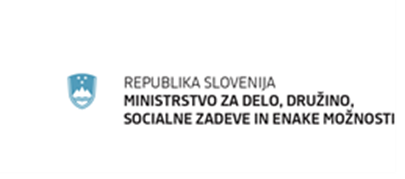 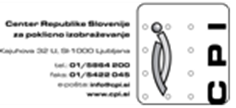 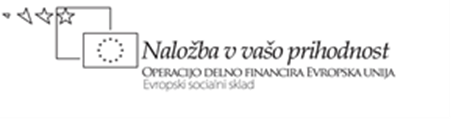 tiskalniku prijazno - izvoz v MS Word tiskalniku prijazno - izvoz v MS Word POKLICNI STANDARD1. IME IN KODA POKLICNEGA STANDARDASLIKOPLESKAR/SLIKOPLESKARKA-ČRKOSLIKAR/ČRKOSLIKARKA 2. IME IN KODA POKLICASLIKOPLESKAR/SLIKOPLESKARKA        Klasius-P: Zaključna dela v gradbeništvu (5825)3. RAVEN ZAHTEVNOSTI(IV) Zahtevna dela4. POKLICNE KOMPETENCEKandidat:sprejema in pregleda tehnično dokumentacijo in v skladu z njo načrtuje svoje delozagotavlja kakovost svojega dela in izdelkov ter pri tem upošteva načela racionalne rabe energije, časa in materialadela tako, da ne ogroža sebe ali drugih v svojem delovnem okolju ter ne onesnažuje okolja razvija podjetne lastnosti, spretnosti in vedenjesporazumeva se z  različnimi deležniki, s katerimi se srečuje pri svojem deluuporablja sodobno komunikacijsko tehnologijo, računalniško opremo ter ustrezno programsko orodje, ki ga potrebuje pri svojem delupripravlja tehnično in tehnološko dokumentacijo za enostavne črkoslikarske in slikopleskarske izdelkeročno in računalniško pripravlja risbe in šablonečisti in pripravlja površine za izvajanje slikopleskarskih in črkoslikarskih delpopravlja površinske in strukturne poškodbe površineizvaja slikopleskarska in črkoslikarska dela tankoslojne fasade5. OPIS POKLICNEGA STANDARDA6. DELOVNA SKUPINA ZA PRIPRAVO POKLICNEGA STANDARDAGavrilo Manjevič, Srednja gradbena šola MariborMarjan Lubej, Srednja gradbena šola MariborDušan Presetnik, OZSDimitrij Vivoda, OZSTomi Vokal, OZSVili Brandt, OZSKoordinatorka:Barbara Kunčič, Center za poklicno izobraževanje7. DELOVNA SKUPINA ZA PRIPRAVO REVIZIJE POKLICNEGA STANDARDAAnže Flerin, Linija slikopleskarstvo in črkoslikarstvo Anže Flerin s.p.Rajko Flerin, Linija slikopleskarstvo in črkoslikarstvo Anže Flerin s.p.Vojko Letonja, Slikar nova d.o.o.Ernest Bransberger, Bransberger d.o.o.Koordinacija pri pripravi revizije poklicnega standardaVanja Meserko, Center za poklicno izobraževanjePolona Klemenčič, Center za poklicno izobraževanjeBarbara Kunčič Krapež, Center za poklicno izobraževanje